   RETOURFORMULIER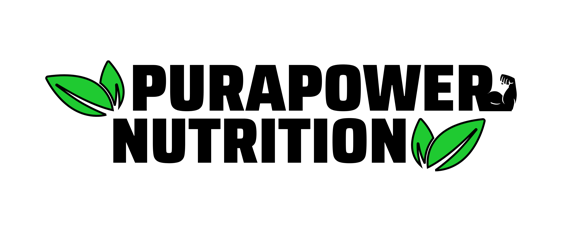 JOUW GEGEVENS:RETOURARTIKELEN:REDEN VAN RETOURNaam:Adres:Postcode + Plaats:Land:Telefoonnummer:E-mail adres:Rekeningnummer:Datum:Artikel nummer Omschrijving (naam product)    Verkeerd product      Beschadigd product ontvangen     Recht van retour zonder opgaaf van reden      Anders namelijk:Handtekening:Stuur het volledig ingevulde formulier samen met de retour artikelen terug naar: Purapower, Spicastraat 49, 9742LS Groningen, nederland